PARTICIPAÇÃO DE OCORRÊNCIA EM ESPAÇO PÚBLICO E PEDIDO DE INDEMNIZAÇÃO IDENTIFICAÇÃO DO REQUERENTENOME       	cartão de cidadão CC/BI       	 Validade      	  contribuinte NIF/NIPC      	telefone      	  TELEMÓVEL      	 e-mail      	residente/com sede em       	freguesia      	código postal      	 —        localidaDe      	Na qualidade de:Proprietário	 representante da firma	 OUTRO      	DO PEDIDOVEM REQUERER Indemnização sobre os danos causados, referente à ocorrência no dia      	 pelas      	 h      	 Sem veículo	 Com veículo, com a matrícula      	Valor documentado dos danos:      	identificação da ocorrênciaLocal da ocorrência       	Relato da ocorrência e dos danos alegadamente sofridos e pedido de indeminização:Identificação das testemunhas (se aplicável, indicar nome e morada)MEIOS DE NOTIFICAÇÃOAUTORIZO O ENVIO DE EVENTUAIS NOTIFICAÇÕES DECORRENTES DESTA COMUNICAÇÃO PARA O SEGUINTE ENDEREÇO ELETRÓNICO:e-mail      	OBSERVAÇÕESPROTEÇÃO DE DADOS 	Autorizo o Município de Coimbra a utilizar os dados fornecidos no presente requerimento no âmbito do processo a que se destina, bem como os contactos pessoais para a comunicação no âmbito deste e de outros processos.PEDE DEFERIMENTOO(s) requerente(s) ou representante legal / ASSINATURA       	  DATA      	LEGISLAÇÃO APLICÁVELCódigo do Procedimento Administrativo (CPA), aprovado pelo Decreto-Lei n.º 4/2015, de 7 de janeiroPARTICIPAÇÃO DE OCORRÊNCIA EM ESPAÇO PÚBLICO E PEDIDO DE INDEMINIZAÇÃO 		N.A. Não AplicávelO trabalhador/ ASSINATURA       	  DATA      	  N.º Mecanográfico       	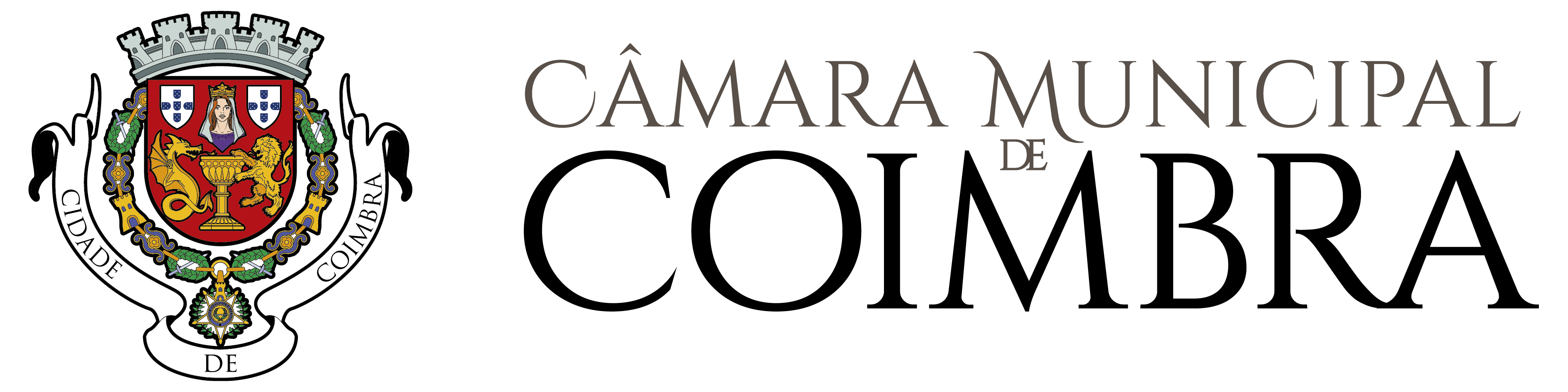 A preencher pelos 
serviços administrativosRegisto SGD nºDataExmº. SenhorPresidente da Câmara Municipal de CoimbraExmº. SenhorPresidente da Câmara Municipal de CoimbraProcesso nºExmº. SenhorPresidente da Câmara Municipal de CoimbraExmº. SenhorPresidente da Câmara Municipal de CoimbraGuia n.ºExmº. SenhorPresidente da Câmara Municipal de CoimbraDOCUMENTOS OBRIGATÓRIOS A ENTREGARSIMNÃON.A.RequerimentoCópia do documento único automóvel (se aplicável)Título de registo de propriedade do veículo (se aplicável)Carta verde ou seguro do veículo (se aplicável) Carta de condução do condutor do veículo (se aplicável)DOCUMENTOS FACULTATIVOS A ENTREGARSIMNÃON.A.Auto de noticia da Policia de Segurança Pública ou da Policia Municipal ou do Regimento de Sapadores Bombeiros ou Guarda Nacional RepublicanaFotografiasDepoimentos escritos das testemunhas presenciais da corrênciaOutros documentos/elementos que o participante pretenda apresentar 